Дата: 17.12.2020г.Группа: 17-ТО-1дНаименование дисциплины: Управление коллективом исполнителейТема: Технико-экономические нормы расхода запасных частей и материаловНорма расхода топлива (или смазочного материала), применительно к автомобильному транспорту, подразумевает установленное значение меры его потребления при работе автомобиля конкретной модели, марки или модификации. Под нормой расхода понимают предельно допустимую величину расхода ресурсов на производство единицы продукции.Нормы должны быть прогрессивными, т. е. их нужно устанавливать на основе передового опыта и достижений науки и техники.Нормы расхода топлива (смазочных материалов) на автомобильном транспорте предназначены для:1) расчетов нормируемого значения расхода топлива;2) для ведения статистической и оперативной отчетности, определения себестоимости перевозок и других видов транспортных работ;3) планирования потребности предприятий в обеспечении нефтепродуктами;4) проведения расчетов по налогообложению предприятий;5) осуществления режима экономии и энергосбережения потребляемых нефтепродуктов;6) проведения расчетов с пользователями транспортных средств, водителями и т. д.При нормировании расхода топлива различают базовое значение расхода топлива, которое определяется для каждой модели, марки или модификации автомобиля в качестве общепринятой нормы (по действующей методике определения базовых норм данного показателя), и расчетное нормативное значение расхода топлива, которое учитывает выполняемую транспортную работу и условия эксплуатации автомобиля.Нормы расхода топлива, приведенные в Руководящем документе, утвержденном Минтрансом, имеют статус постоянных норм. Вновь разрабатываемые и устанавливаемые для автомобилей нормы действуют как временные до их введения в качестве постоянных или при переутверждении, или при дополнении Руководящего документа с учетом развития структуры автопарка страны. Так, например, согласно Информационному сообщению Минтранса РФ от 25 июля 2003 г., вступил в силу Руководящий документ, срок действия которого установлен до 1 января 2008 г.Нормы расхода топлива устанавливаются для каждой модели, марки и модификации эксплуатируемых автомобилей и соответствуют определенным условиям работы автомобильных транспортных средств согласно их классификации и назначению. Нормы включают расход топлива, необходимый для осуществления транспортного процесса. Расход топлива на технические, гаражные и прочие внутренние хозяйственные нужды, не связанные непосредственно с технологическим процессом перевозок пассажиров и грузов, в состав норм не включается и определяется отдельно.Для автомобилей общего назначения установлены следующие виды норм:1. Базовая норма в литрах на 100 км (л/100 км) пробега автотранспортного средства (АТС) в снаряженном состоянии.2. Транспортная норма в литрах на 100 км (л/100 км) пробега транспортной работы:1) автобуса, где учитывается снаряженная масса и нормируемая по назначению автобуса загрузка пассажиров;2) самосвала, где учитывается снаряженная масса и нормируемая (коэффициент 0,5) загрузка самосвала.3. Транспортная норма в литрах на 100 тонно-километров (л/100 т-км) транспортной работы грузового автомобиля учитывает дополнительный к базовой норме расход топлива при движении автомобиля с грузом, автопоезда с прицепом или полуприцепом без груза и с грузом (или с использованием установленных коэффициентов на каждую тонну перевозимого груза, прицепа, полуприцепа до 1,3 л/100 км и до 2,0 л/100 км для автомобилей), соответственно, с дизельными и бензиновыми двигателями.Нормы расхода топлива на 100 км пробега автомобиля установлены в следующих измерениях:1) для бензиновых и дизельных автомобилей — в литрах бензина или дизельного топлива;2) для автомобилей, работающих на сжиженном нефтяном газе (СНГ), — в литрах СНГ (из расчета, что 1 л бензина соответствует 1,32 л СНГ);3) для автомобилей, работающих на сжатом природном газе (СПГ), — в нормальных метрах кубических СПГ (из расчета 1 л бензина соответствует 1 м3 СПГ);4) для газодизельных автомобилей норма расхода сжатого природного газа указана в м3, вдобавок рядом указывается норма расхода дизельного топлива в литрах, — их соотношение определяется производителем техники (или в инструкции по эксплуатации).Для легковых автомобилей нормируемое значение расхода топлива рассчитывается по формуле: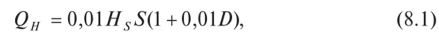 где QH — нормативный расход топлива, литры; Нs — базовая норма расхода топлива на пробег автомобиля, л/100 км; S — пробег автомобиля, км (соответственно сутки, месяц, квартал, год); D — поправочный коэффициент (суммарная относительная надбавка или снижение) к норме в процентах.Контрольные вопросы:1.Что понимается под нормой расхода топлива?2.Для чего различают базовое значение расхода топлива?3.Какие нормы установлены для автомобилей общего назначения?              Преподаватель                         Умаров М.Х.